План по устранению недостатков, выявленных в ходе независимой оценки качества условий оказания услуг МКОУ – СОШ № 6 с углубленным изучением отдельных предметов на 2018 год 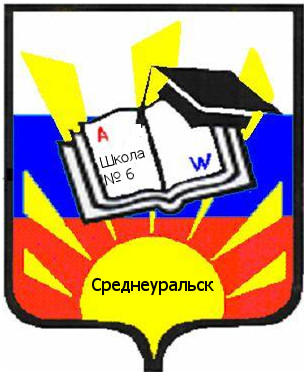 ПЛАНпо устранению недостатков, выявленных в ходе независимой оценки качества условий оказания услуг 1МКОУ-СОШ № 6 с углубленным изучением отдельных предметовна 2018годПЛАНпо устранению недостатков, выявленных в ходе независимой оценки качества условий оказания услуг 1МКОУ-СОШ № 6 с углубленным изучением отдельных предметовна 2018годПЛАНпо устранению недостатков, выявленных в ходе независимой оценки качества условий оказания услуг 1МКОУ-СОШ № 6 с углубленным изучением отдельных предметовна 2018годПЛАНпо устранению недостатков, выявленных в ходе независимой оценки качества условий оказания услуг 1МКОУ-СОШ № 6 с углубленным изучением отдельных предметовна 2018годПЛАНпо устранению недостатков, выявленных в ходе независимой оценки качества условий оказания услуг 1МКОУ-СОШ № 6 с углубленным изучением отдельных предметовна 2018годПЛАНпо устранению недостатков, выявленных в ходе независимой оценки качества условий оказания услуг 1МКОУ-СОШ № 6 с углубленным изучением отдельных предметовна 2018годНедостатки, выявленные в ходе независимой оценки качества условий оказания услуг организациейНаименование мероприятия по устранению недостатков, выявленных в ходе независимой оценки качества условий оказания услуг организациейПлановый срок реализации мероприятияОтветственныйисполнитель(с указанием фамилии, имени, отчества и должности)Сведения о ходе реализации мероприятия2Сведения о ходе реализации мероприятия2Сведения о ходе реализации мероприятия2Недостатки, выявленные в ходе независимой оценки качества условий оказания услуг организациейНаименование мероприятия по устранению недостатков, выявленных в ходе независимой оценки качества условий оказания услуг организациейПлановый срок реализации мероприятияОтветственныйисполнитель(с указанием фамилии, имени, отчества и должности)реализованные меры по устранению выявленных недостатковфактический срок реализациифактический срок реализацииI. Открытость и доступность информации об организации или о федеральном учреждении медико-социальной экспертизыI. Открытость и доступность информации об организации или о федеральном учреждении медико-социальной экспертизыI. Открытость и доступность информации об организации или о федеральном учреждении медико-социальной экспертизыI. Открытость и доступность информации об организации или о федеральном учреждении медико-социальной экспертизыI. Открытость и доступность информации об организации или о федеральном учреждении медико-социальной экспертизыI. Открытость и доступность информации об организации или о федеральном учреждении медико-социальной экспертизыI. Открытость и доступность информации об организации или о федеральном учреждении медико-социальной экспертизыНедостаточная доступность сведений о ходе рассмотрения обращений, поступающих от заинтересованных граждан (по телефону, электронной почте, с помощью электронных сервисов, доступных на официальном сайте организации)Разместить на официальном сайте ОО онлайн опросыНоябрь 2018Трубникова Т.Н., заместитель директора, Сажин С.М., учитель информатики Организация приёма обращений и информирование о ходе рассмотрения обращений граждан, с использованием электронной почты и электронных ресурсов на официальном сайте ООНоябрь 2018Трубникова Т.Н., заместитель директора, Сажин С.М., учитель информатики и ИКТII. Комфортность условий предоставления услугII. Комфортность условий предоставления услугII. Комфортность условий предоставления услугII. Комфортность условий предоставления услугII. Комфортность условий предоставления услугII. Комфортность условий предоставления услугII. Комфортность условий предоставления услугНедостаточность информации о дополнительных образовательных программах, реализуемых в ОО Разработка плана мероприятий по внедрению дополнительных общеразвивающих образовательных программ в ОО. Размещение информации о дополнительных общеразвивающих образовательных программах, реализуемых в ОО на официальном сайте школыОктябрь 2018Карпенко О.С., заместитель директораУчастие обучающихся в олимпиадах, играх- конкурсах на международном и всероссийском уровне.Размещение данной информации на официальном сайте школыОктябрь 2018Бутрова Н.В., педагог - организаторIII. Доступность услуг для инвалидовIII. Доступность услуг для инвалидовIII. Доступность услуг для инвалидовIII. Доступность услуг для инвалидовIII. Доступность услуг для инвалидовIII. Доступность услуг для инвалидовIII. Доступность услуг для инвалидовНаличие условий организации обучения и воспитания обучающихся с ограниченными возможностями здоровья и инвалидовРазработка плана мероприятий по созданию специализированной мебели, столов, колясок, перил, поручней, специализированного сантехнического оборудованияДекабрь 2018Пискова С.Г., заместитель директораIV. Доброжелательность, вежливость работников организации или федерального учреждения медико-социальной экспертизыIV. Доброжелательность, вежливость работников организации или федерального учреждения медико-социальной экспертизыIV. Доброжелательность, вежливость работников организации или федерального учреждения медико-социальной экспертизыIV. Доброжелательность, вежливость работников организации или федерального учреждения медико-социальной экспертизыIV. Доброжелательность, вежливость работников организации или федерального учреждения медико-социальной экспертизыIV. Доброжелательность, вежливость работников организации или федерального учреждения медико-социальной экспертизыIV. Доброжелательность, вежливость работников организации или федерального учреждения медико-социальной экспертизыС целью поддержания на прежнем уровне работы по повышению доброжелательности и вежливости работников организовать проведение в ОО мастер – класса для работников школы «Моя планета доброты»Ноябрь 2018Анфалова Т.Д., заместитель директораС целью поддержания на прежнем уровне работы по повышению компетентности работников ОО разработать план по повышению квалификации педагогических работников, разметить на официальном сайте ОО информацию о курсах, пройденных педагогами за 2017 - 2018 год, 2018 г.Октябрь 2018Коноплина Н.Ю., заместитель директора